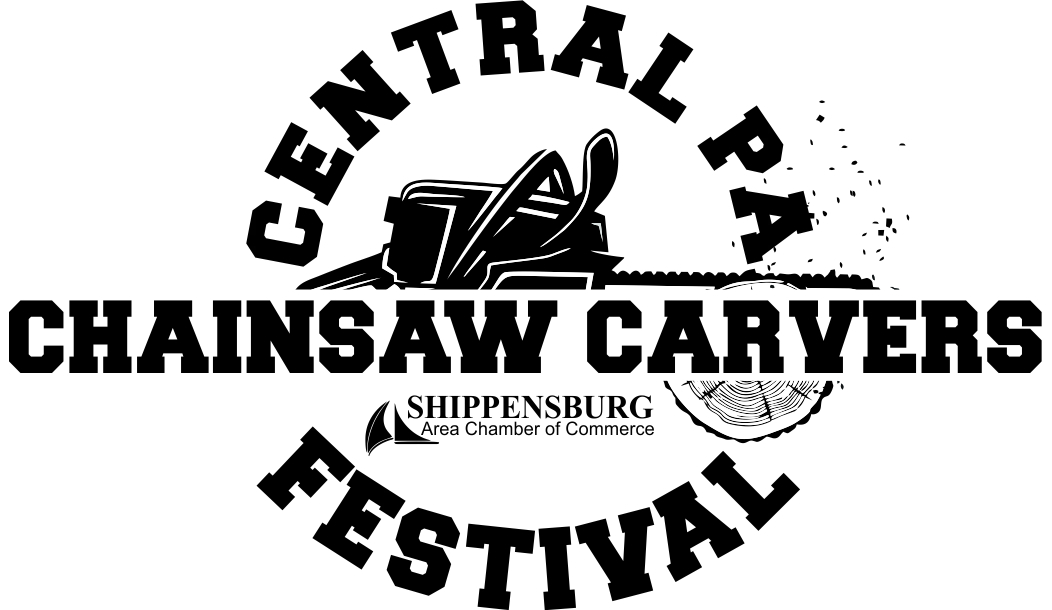 Shippensburg Area Chamber of Commerce Central PA Chainsaw Carvers FestivalApril 20-22, 2023Shippensburg Fairgrounds; 10131 Possum Hollow Road, Shippensburg We are extending an opportunity for your company to be a sponsor at this event!The event features professional chainsaw carvers/artists with wood carvings for sale, food trucks, vendors, auctions, and speed carvings.Title Sponsor - $2500 Banner @ entrance of carving pit (provided by sponsor), booth space, logo on T-shirt, social media recognition, and 5 free T-shirts.Food Sponsor - $2000Banner @ area of food court (provided by sponsor), booth space, logo on T-shirt, and social media recognition.Platinum Sponsor - $1500Booth space, logo on T-shirt, banner (provided by sponsor), logo on event map, social media recognition and 15 free tickets, 2 free T-shirts and add business freebies to carver goodie bags.Gold Sponsor - $1000Booth space, logo on T-shirt, banner (provided by sponsor), and social media.Silver Sponsor - $750Logo on T-shirt, social media recognition.Bronze Sponsor - $500Social media recognitionPatron Sponsor - $250.Sponsorship Deadline: April 14, 2023Questions? chamber@shippensburg.orgCentral PA Carvers Festival – Contact Name:_________________________________________________________Business: _____________________________________________________________Mailing Address:________________________________________________________Email:________________________________________________________________Contact Phone: _________________________________________________________**Sponsor logos must be emailed in PDF or JPG format**Return to: Shippensburg Area Chamber of Commerce; 68 W. King St., Shippensburg, PA 17257 or chamber@shippensburg.org